Old Design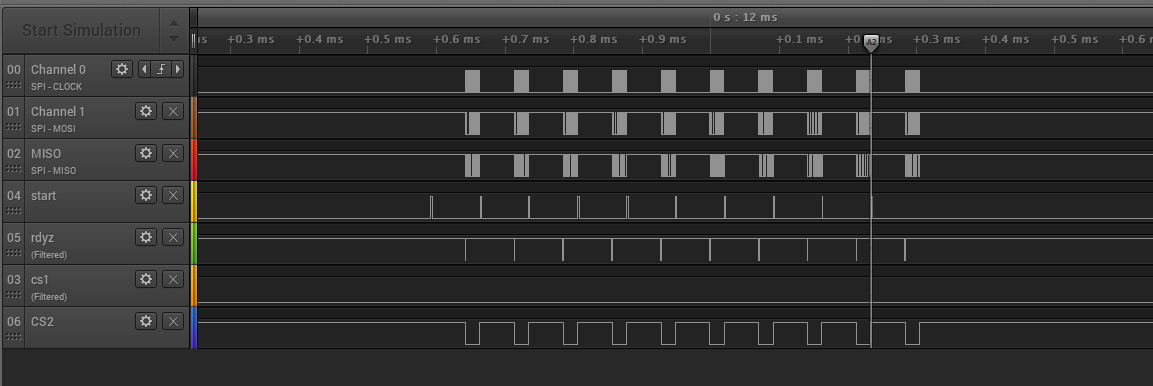 New Design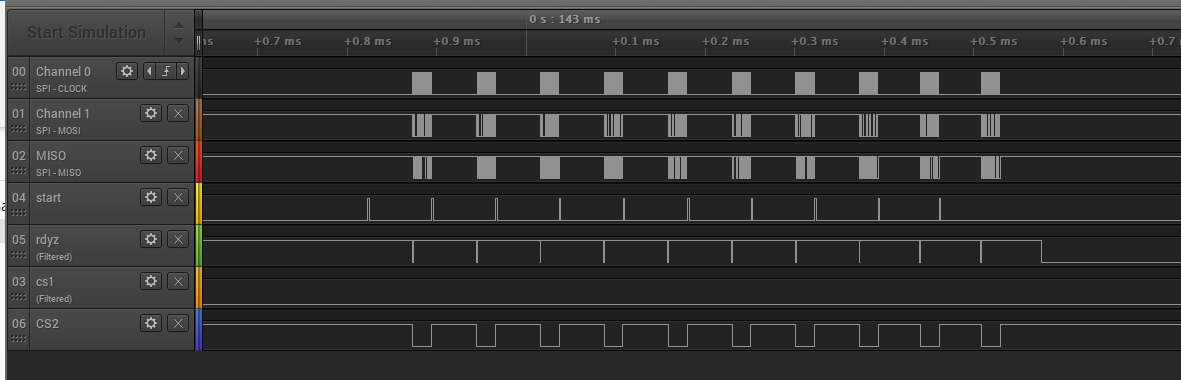 